 Ув. родители! С 02.02.2015 г. оценивание знаний учащихся будет осуществляться по 5 б-ой системе. Ознакомиться с критериями оценивания вы можете на сайте школы. Занятия в школе проводятся в дистанционной форме.Русский язык.Правописание имен существительных женского и мужского рода, которые заканчиваются на шипящий. Выучить правило с.136!!!После букв ж, ч, ш, щ мягкий знак пишется только в именах существительных ж. р.  ед.ч. : вещь, дочь.На конце имен сущ.  м. р. после  букв ж, ч, ш, щ  мягкий знак не пишется:  борщ, душ, гараж.Изменение имен существительных по числам.Выучить  правило с. 138!!!                               Пятое февраля                           Самостоятельная работа ( в раб. тетради)                                Упражнение 281                                Упражнение 282, 284.МатематикаУчебник М.Богдановича 1.Рассмотреть № 590, 591(устно). Правило выучить!!!                               Четвертое февраля                               Домашняя работаПримеры № 606(устно)Примеры № 607Задачи № 608 (2,4)Примеры № 617Задача № 618ПриродоведениеС. 97-98 , вопросы от Матушки – природы, заполнить тетради по природоведению ( тетради принести на проверку).Украинский язык                                  Третє лютого                          Контрольна робота ( на окремому аркуші)Розібрати слова за будовою.Заморський,  садок, хатка, вода, побіг, вечірній, стіл, черговий, веселий, синій, моряк, підказка, вигадка, гірка, розмова, розписка, рядок, перелісок.Записати, вставити пропущені букви, знайти спільнокореневі слова, розібрати їх за будовою.Сте…ка в поле лине й нас туди в…де.Ти, моя стежино, не губись ніде.Стежечко, стежинко, рідне ст…женя.Стільки тут ступало босих ноженят!Змінити слова за зразком, виділити корінь, підкреслити букви, які чергуються.Зразок: ночі – ніч.Коти-                                      столи -Роги-                                        ножі-Воли-                                       громи-Пороги-                                  вози-Двори-                                    боки-Плоди                                     дзвони-Зміни слова або добери до них спільнокореневі так, щоб відбулося чергування приголосних. Запиши їх, виділи корінь. Підкресли приголосні, що чергуються.Зразок      луг – у лузі, лужок.Подруга - ____________Книга -_______________Крига -_______________Сніг -_________________Берег -________________Дорога-_______________Допомога- ____________Друг - ________________Вставити пропущені букви, у дужках записати перевірні слова.Настала в_сна (____). Сонячне промі__я огорнуло т__плом (____) землю. З` явилась з_лена трава. На д_ревах (_____) набубнявіли  брун_ки. А на березі вже ш__лестять (____) молоді  л_сточки (_____).Записати, вставити пропущені букви, підкреслити перевірне слово, позначити корінь.Заш _ лестіли,   шел _ стіння,  ш _ лест, ш _ лестить.З _ рнистий, з _ рнятко,  з _ рнина, з  _  рна.Л _ гесенький, л _ гкий, л _ генький, л _  гше.В _ сняний, в _ сна, в _ снянки, в _ снонька.    Всего Вам доброго!!!   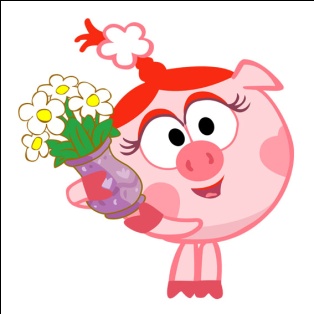 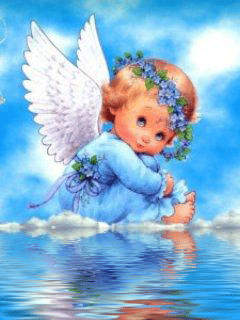 